О проведении  открытого первенства города Канска по боксу среди юношей 2006-2007 г. р., 2008-2009 г. р., 2010-2011 г. р. памяти МС СССР А.Ф. СечкоНа основании подпункта 6 пункта 2.3. раздела 2 календарного плана спортивно-массовых и оздоровительных мероприятий и соревнований с участием спортсменов и команд города Канска на 2022 год, утвержденного приказом Отдела ФКСиМП от 27.12.2021 № 85-ОД, в целях популяризации и развития вида спорта бокс на территории города Канска, руководствуясь ст. 30, 35 Устава города Канска,ПОСТАНОВЛЯЮ:1. Отделу физической культуры, спорта и молодежной политики администрации г. Канска (А.Н. Борисевич), МБУ «СШ «Олимпиец» (А.Д. Тюлькова) организовать и провести соревнования - открытое первенство города Канска по боксу среди юношей 2006-2007 г. р., 2008-2009 г. р., 2010-2011 г. р. памяти МС СССР А.Ф. Сечко 16.04.2022, 17.04.2022 на базе МБУ «ФСК «Текстильщик».2. Утвердить положение о проведении открытого первенства города Канска по боксу среди юношей 2006-2007 г. р., 2008-2009 г. р., 2010-2011 г. р. памяти МС СССР А.Ф. Сечко согласно приложению № 1 к настоящему постановлению.3. Утвердить план мероприятий по подготовке и проведению открытого первенства города Канска по боксу среди юношей 2006-2007 г. р., 2008-2009 г. р., 2010-2011 г. р. памяти МС СССР А.Ф. Сечко согласно приложению № 2 к настоящему постановлению. 4. Начальнику Отдела физической культуры, спорта и молодежной политики администрации города Канска (А.Н. Борисевич) уведомить:- отдел г. Канска управления ФСБ России по Красноярскому краю (И.Н Тимков) о проведении открытого первенства города Канска по боксу среди юношей 2006-2007 г. р., 2008-2009 г. р., 2010-2011 г. р. памяти МС СССР А.Ф. Сечко;- МКУ «Управление по делам ГО и ЧС г. Канска» (А.Н. Ильницкий) о проведении открытого первенства города Канска по боксу среди юношей 2006-2007 г. р., 2008-2009 г. р., 2010-2011 г. р. памяти МС СССР А.Ф. Сечко;- «10 ПСО ФПС ГПС ГУ МЧС России по Красноярскому краю» (Д.А. Типикин) о проведении спортивного праздника, рекомендовать определить дополнительные мероприятия по реагированию на возможные пожары и ЧС на объектах (территориях), на которых проводится открытого первенства города Канска по боксу среди юношей 2006-2007 г. р., 2008-2009 г. р., 2010-2011 г. р. памяти МС СССР А.Ф. Сечко;- МО МВД России «Канский» (Н.В. Банин) о проведении открытого первенства города Канска по боксу среди юношей 2006-2007 г. р., 2008-2009 г. р., 2010-2011 г. р. памяти МС СССР А.Ф. Сечко, рекомендовать организовать охрану в местах проведения соревнований.5. Ведущему специалисту Отдела культуры администрации г. Канска (Н.А. Нестеровой) опубликовать настоящее постановление в официальном печатном издании и разместить на официальном сайте муниципального образования город Канск в сети Интернет.6. Контроль за исполнением настоящего постановления возложить на заместителя главы города по социальной политике Ю.А. Ломову.	7. Постановление вступает в силу со дня подписания.Глава города Канска		   		                                              А.М. БересневПриложение № 1 к постановлениюадминистрации города Канскаот 30.03.2022 г. № 265Положениео проведении открытого первенства города Канска по боксу среди юношей 2006-2007 г. р., 2008-2009 г. р., 2010-2011 г. р. памяти МС СССР А.Ф. Сечко1. Цели и задачи1.1. Развитие и популяризация бокса в г. Канске1.2. Пропаганда физической культуры и спорта.1.3. Пропаганда здорового образа жизни.1.4. Повышение спортивного мастерства.1.5. Выполнение разрядных требований ЕВСК.2. Сроки и место проведения соревнований2.1. Соревнования проводятся 16.04.2022, 17.04.2022 по адресу: г. Канск, ул. 40 лет Октября, 33 на базе МБУ «ФСК «Текстильщик».2.2. Заседание мандатной комиссии и взвешивание участников всех весовых категорий состоится 16.04.2022  с 08:00 до 10:00, по адресу: г. Канск, ул. 40 лет Октября, 33, на базе МБУ «ФСК «Текстильщик».2.3. Начало соревнований 16.04.2022 в 12:00.2.4. Начало соревнований 17.04.2022 в 12:00.3. Руководство проведения соревнований3.1. Общее руководство организацией проведения соревнования осуществляет Отдел ФКСиМП администрации г. Канска и МБУ «СШ «Олимпиец».3.2. Непосредственное руководство возлагается на главную судейскую коллегию:- Главный судья соревнований – Д.В. Манжула;- Главный секретарь соревнований – В.Н. Маскалюк.4. Участники соревнований4.1. К участию в соревнованиях допускаются юноши 2006-2007 г. р., 2008-2009 г. р., 2010-2011 г. р., занимающиеся боксом не менее 6 месяцев и имеющие допуск врача.5. Программа5.1. Весовые категории определяются согласно всероссийской классификации.5.2. Соревнования проводятся согласно действующим правилам Российской Федерации по боксу.6. Награждение6.1. В каждой весовой категории боксеры, занявшие 1 и 2 места, награждаются грамотой.7. Условия финансирования7.1. Расходы, связанные с организацией и проведением соревнований несет МБУ «СШ «Олимпиец».7.2. Расходы, связанные с предоставлением грамот несет Отдел ФКСиМП администрации г. Канска.7.3. Расходы, связанные с командированием участников, представителей и судей, включая проезд, питание, размещение за счет командирующих организаций.8. Подача заявок8.1. Заявки, оформленные согласно правилам (с визой врача на каждого участника), подаются во время взвешивания в мандатную комиссию.8.2. Предварительные заявки на участие в соревнованиях необходимо подать в МБУ «СШ «Олимпиец» по адресу: Красноярский край, г.Канск, ул. Ленина, 10, помещ., 3, e-mail: kanskolimp@yandex.ru, тел/факс 8 (39161) 3-58-72.Данное положение является официальным вызовом на соревнования.Начальник Отдела ФКСиМП		   		                                  А.Н. БорисевичПриложение № 2 к постановлениюадминистрации города Канскаот 30.03.2022 г. № 265План проведения открытого первенства города Канска по боксу среди юношей 2006-2007 г. р., 2008-2009 г. р., 2010-2011 г. р. памяти МС СССР А.Ф. СечкоНачальник Отдела ФКСиМП					   	              А.Н. Борисевич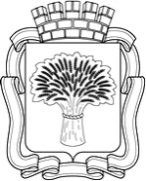 Российская ФедерацияАдминистрация города Канска
Красноярского краяПОСТАНОВЛЕНИЕ Российская ФедерацияАдминистрация города Канска
Красноярского краяПОСТАНОВЛЕНИЕ Российская ФедерацияАдминистрация города Канска
Красноярского краяПОСТАНОВЛЕНИЕ Российская ФедерацияАдминистрация города Канска
Красноярского краяПОСТАНОВЛЕНИЕ 30.03.2022 г.№265п/пМероприятияСрокиМесто проведенияОтветственный1Формирование состава судейской коллегиидо 16.04.2022МБУ «ФСК «Текстильщик»МБУ «СШ «Олимпиец»(А.Д. Тюлькова)2Обеспечение участия команд в соревнованияхдо16.04.2022МБУ «СШ «Олимпиец»(А.Д. Тюлькова)3Оформление места проведения соревнований, размещение рекламы16.04.2022МБУ «ФСК «Текстильщик»МБУ «СШ «Олимпиец»(А.Д. Тюлькова)4Проведение мандатной комиссиидо16.04.2022МБУ «ФСК «Текстильщик»МБУ «СШ «Олимпиец»(А.Д. Тюлькова)5Предоставление спортсооружений16.04.2022 -17.04.2022МБУ «ФСК «Текстильщик»МБУ «ФСК «Текстильщик»(В.Ф. Сакс)6Подготовка и проведение торжественного открытия и закрытия16.04.2022 -17.04.2022МБУ «ФСК «Текстильщик»МБУ «СШ «Олимпиец»(А.Д. Тюлькова)7Обеспечение подключения музыкального оборудования16.04.2022 -17.04.2022 МБУ «ФСК «Текстильщик»МБУ «СШ «Олимпиец»(А.Д. Тюлькова)8Подготовка наградной атрибутики для награждения победителей и призеров соревнований16.04.2022МБУ «ФСК «Текстильщик»Отдел ФКСиМП (А.Н. Борисевич), МБУ «СШ «Олимпиец»(А.Д. Тюлькова)9Обеспечение безопасности движения и охраны общественного порядка на местах проведения соревнований16.04.2022 -17.04.2022МБУ «ФСК «Текстильщик»МО МВД России «Канский»(Н.В. Банин)10Организация медицинского обслуживания соревнований на основании приказа Министерства здравоохранения Российской Федерации от 23.10.2020 г. №1144н16.04.2022 -17.04.2022МБУ «ФСК «Текстильщик»МБУ «СШ «Олимпиец»(А.Д. Тюлькова)11Организация работы СМИ по освещению проведения соревнований:- предоставление анонса по соревнованию в администрацию города Канска;- размещение анонса соревнований на сайте администрации города Канска16.04.2022 МБУ «ФСК «Текстильщик»Отдел культуры администрации г. Канска(Н.А. Нестерова),Отдел ФКСиМП (А.Н. Борисевич)